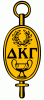 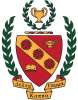 SCHOLARSHIP APPLICATION 2020                                       PENNSYLVANIA STATE ORGANIZATION                              THE DELTA KAPPA GAMMA SOCIETY INTERNATIONALType all information in the application              Name (Dr., Mrs., Miss, Ms.)	           Date of Birth	                             Telephone         Address	                 Street	City	State	ZipE-mail address                           Chapter	                                Date of InitiationEDUCATIONAL RECORDBegin with most recent             Institution Attended                  City, State                     Years	                                   Degree ReceivedTEACHING EXPERIENCE           District, State	               Position                                Subject	                                               YearsOTHER VOCATIONAL EXPERIENCE              Nature of Work	                                                Employer	                                                  YearsUSE OF SCHOLARSHIPAt what institution do you plan to study? The institution is fully accredited by:   	When do you plan to use this award?	(Date)	 (Work should not be completed prior to receiving this award.)What do you expect this course to cost?Number of Credits: 	Cost per credit: 		Books: 	 The TOTAL cost will be $  		How much of this cost are you requesting?	Dates of session(s) or semester(s) 	Number of Weeks 	 	Number of Months	Toward what degree will you be working? 	 If not a degree, specify:Are you a past recipient? Yes 	 No	 Amount Received         	Year(s)      	If applicant was past recipient, did you provide a report to “Spotlight on Scholarship” published in the Keystonian?      Yes_____ No_____If applicant was past recipient, did you attend State Convention/Executive Board Meeting to receive Scholarship?    Yes _____ No _____If applicant was past recipient, did you provide a curriculum vitae and photo to Pennsylvania State Organization Scholarship Committee for its Historical Records?     Yes_____ No_____Are you receiving funding, including reimbursement, from any other source?  		Source 	How much? 	  Have you applied for an International Scholarship?  		SOCIETY PARTICIPATIONNumber of years in Delta Kappa Gamma       Chapter Meetings    (Specify approximate number	State Conventions     you attended since initiation)	International/Regional Conferences      Area Conferences        	CHAPTER RECOMMENDATIONThe Executive Board of                                                                                             Chapter recommends that this Applicant,                                                                                         be considered for a PA State Organization Scholarship.Chapter President Signature:                                                              Date:                                            Chapter Comments: (Must be included and typed)PROFESSIONAL REFERENCEAttach a letter of professional reference to this application.I.	DELTA KAPPA GAMMA INVOLVEMENTA. Most significant offices, committee assignments, and other services. (Begin with most current.)Chapter Level              Year	                                                  PositionState Level             Year	                                                    PositionInternational Level              Year	                                            PositionII.	PROFESSIONAL INVOLVEMENTA.	Memberships and Offices held in Professional Organizations         Dates	               Organization	                     InvolvementB.	Other job related activitiesC.	Honors, Awards, Scholarships, and Publications        Dates	                               Title/Nature of AwardIII.	COMMUNITY INVOLVEMENTA.	Memberships and Offices Held in Community Organizations           Dates	                         Organization	                      InvolvementB.	Community Awards, Honors, etc.IV.	LETTER OF INTENT           Please attach a letter describing your planned activity, your professional and personal goals and your reasons for applying for a scholarship.  Include how you plan to use this award and the skills acquired.  State whether you expect to receive aid from any other source or sabbatical pay during the year of the award for which you are applying.If I am a recipient of a scholarship, I agree to:a.	Remain an active member of the Delta Kappa Gamma Society International.b.	Pursue the course of study or project as specified in my application.c.	Acknowledge the PA State Organization in the doctoral dissertation or other publications written while receiving scholarship funds.d.	Provide a report for the "Spotlight on Scholarship" published in the Keystoniane.		Attend the State Convention/Executive Board Meeting to receive my scholarship.My signature certifies that all information in this application is accurate:Signature:	Date:THIS APPLICATION MUST BE POSTMARKED BY FEBRUARY 1, 2020 AND SENT TO: Susan MartinPO Box 7455York, PA 17404 (717) 840-1463Applications with postage due will be returned to sender by the post office.